Publicado en España el 22/07/2016 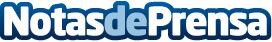 ¿Seguirán los británicos invirtiendo en España?Invertir en España les va a costar más, pero la rentabilidad para ellos seguirá subiendoDatos de contacto:Globe ComunicaciónNota de prensa publicada en: https://www.notasdeprensa.es/seguiran-los-britanicos-invirtiendo-en-espana_1 Categorias: Internacional Nacional Inmobiliaria Finanzas Comunicación Andalucia Emprendedores http://www.notasdeprensa.es